Выбери будущее сегодня!     Мероприятие проводиться с целью формирования ориентации на трудовую деятельность подростков, состоящих на профилактическом учете в органах системы профилактики и в комиссии по делам несовершеннолетних и защите их прав при администрации муниципального образования Темрюкский район.     Акция состоится 25 апреля 2019 г., на базе муниципального бюджетного учреждения  Центра детского творчества муниципального образования Темрюкский район, по адресу:  г. Темрюк, ул. Ленина, д. 22.	Начало акции в 10.30 ч.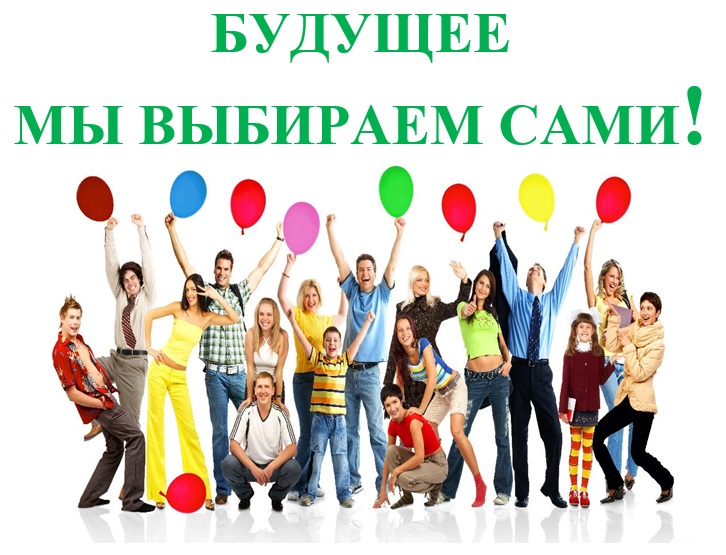 